Publicado en Madrid el 19/01/2021 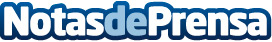 La Fundación ICO y la UNED celebran un seminario web abierto sobre ‘Economía Circular en las pymes'Este nuevo estándar de producción es una oportunidad para las empresas que, además, deberán dar respuesta a un aumento de exigencias normativas en este ámbitoDatos de contacto:Círculo de Comunicación910001948Nota de prensa publicada en: https://www.notasdeprensa.es/la-fundacion-ico-y-la-uned-celebran-un Categorias: Nacional Finanzas Emprendedores Recursos humanos Consumo Webinars http://www.notasdeprensa.es